Спорт и правильное питание. Сбалансированный рацион и умеренная физическая нагрузка – залог крепких сосудов, нервной системы и сильного иммунитета.Глубокий сон не менее 7-8 часов. Сон способствует быстрому восстановлению организма, а соответственно, большей стойкости к стрессовым ситуациям.Хобби, увлечение по вкусу. Неоднократно доказано, что занятие любимым делом заставляет организм выделять «гормон радости».Общение с интересными и позитивными людьми. Положительно настроенный человек заряжает окружающих хорошей, качественной энергией, питая и себя, и других.Умение и возможность выговориться. Вредно скрывать негативные эмоции и замыкаться в себе. Накопленные из года в год обиды, недосказанность, непонимание и стресс могут вылиться в серьезные психические расстройства, последствия которых станут необратимыми и фатальными.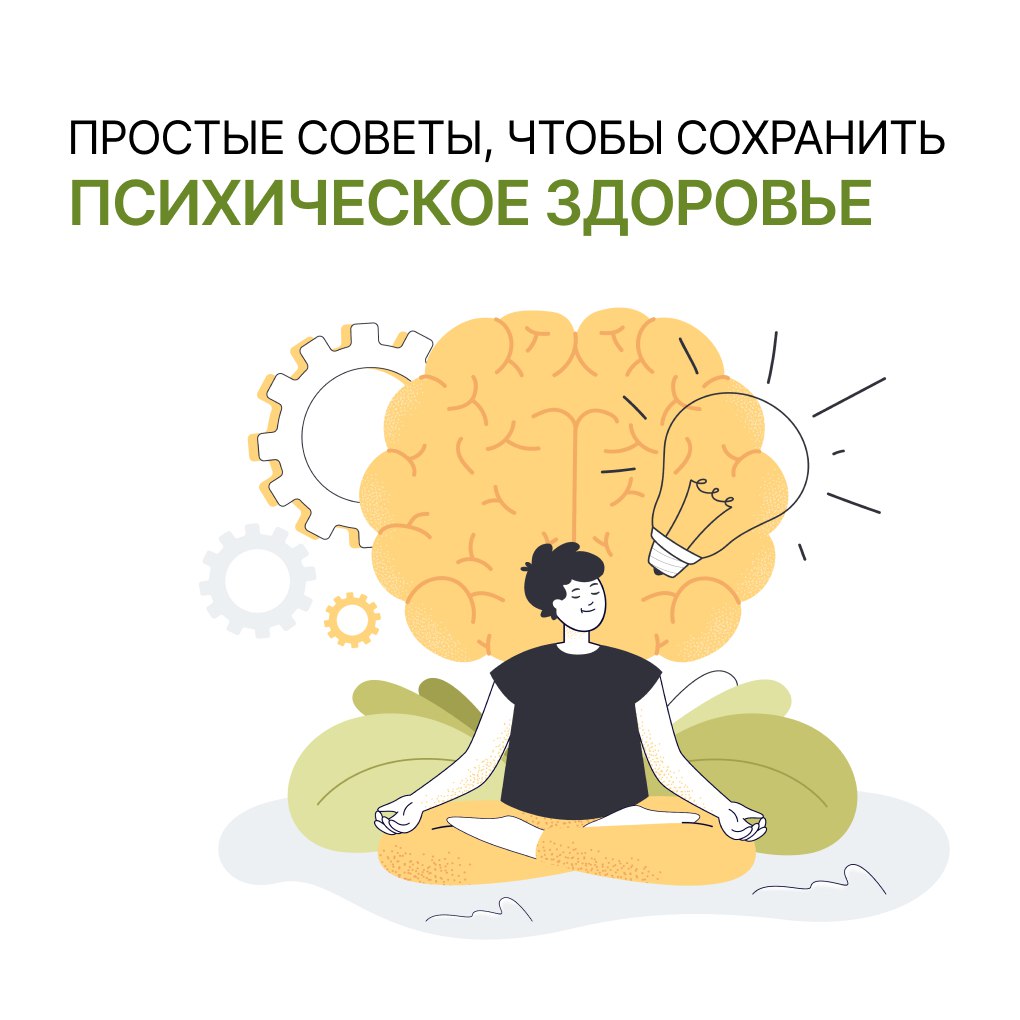 